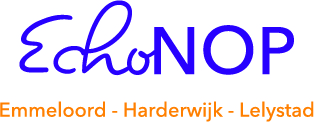 Data sharing permissionThis letter is to request your permission to share data from your medical file with the care providers involved with your pregnancy.In that context, we will discuss the following:- recording your data in your file;- why it is important for various care providers to have insight into your data;- standard data sharing;- which care providers will share your data;- the precautions taken;- frequently asked questions (FAQs).This letter concludes with a request for permission to share your data.Recording your data in your fileDuring your pregnancy, delivery and postpartum period, a great deal of information is recorded in your file. At the start of your pregnancy, the obstetrician/midwife will ask you many questions. These pertain to your health before the pregnancy, as well as illnesses in your family. You will also be asked about your social situation, such as work, housing and financial issues, if applicable. The obstetrician/midwife will record your answers in a computer system. This is your electronic patient file. Besides the midwife/obstetrician, the gynaecologist will also ask these questions. The gynaecologist will record your answers in a different electronic file. Throughout your pregnancy, the midwife, obstetrician or doctor will record at every check-up how you and your baby are doing. Your ultrasound and blood test results will also be included in these files, and they are sometimes printed out for you.You can always ask for printouts of these if desired. Why is it important for various care providers to have insight into your data?During the pregnancy and postnatal period, pregnant women see multiple care providers. For example, during a woman's pregnancy or her delivery, a midwife/obstetrician will regularly refer her to a gynaecologist. After the baby's delivery, the gynaecologist will refer a woman back to the midwife/obstetrician or the GP for follow-up care during and after the postpartum period. Postpartum care workers, who sometimes attend the delivery, care for the mother and newborn during the first week after the delivery. Social Services may be involved if there appear to be problems in the home life. The paediatrician provides care for a newborn should additional assistance be required or should a child be ill. Employees from the Child Health Care Centre (consultatiebureau) take over the supervision of your child after the postpartum period. Care providers will consult one another if they have concerns about you or your newborn.These care providers want to provide you with excellent care. To do so, it is vital that they have access to the data in your various medical care files and that they are allowed to share this information with each other. The same applies to the data of your newborn. You can also provide your permission for this. If you do not give your consent, the care provider may only view information from the file belonging to him/her.Standard data sharingShould the obstetrician refer you to the gynaecologist during your pregnancy, he/she will transfer the details of your pregnancy to the gynaecologist. After the delivery, a letter is drafted that contains the most important information about your pregnancy and delivery. If the gynaecologist attends your delivery, he/she will sendthis letter to the midwife/obstetrician, the GP and the Child Health Care Centre. You will receive this letter to take home for the postpartum nurse. If your midwife/obstetrician attends your delivery, he/she will send the letter to the relevant GP and the Child Health Care Centre.Which care providers might wish to exchange data?The following care providers may potentially be involved in your pregnancy, delivery and postpartum period and, therefore, may wish to share your data:1.Employees of the Almere Midwifery Alliance:Preall and/or employees of the Harderwijkse Midwifery                                     Alliance.- midwives of Vida practice- midwives of ’t Kleine Wonder practice- midwives of de Lelie practice- gynaecologists, obstetricians/midwives and paediatricians who work at Flevo Hospital and/or at the St.Jansdal hospital;- other specialists and staff at Flevo Hospital and/or St. Jansdal hospital (such as social workers)who, in discussion with you, are consulted;- postpartum care organisation  you have chosen2. Other care providers - your GP;- Child Health Care Centre (Youth Care or JGZ)3. Other non-care providers- data are provided to health insurers in the context of the execution of declarations- Personal data is provided to Peridos in the context of quality control of the Prenatal Screening.- The Praeventis national registration system is used for quality assurance of blood tests.What precautions do they take?- Care providers who share data must comply with the legal requirements as stated in the Dutch Personal Data Protection Act (Wbp).- All participatory organisations  (midwife practices, hospital and postpartum care providers) are required to safely secure your personal data. The Dutch Health Care Inspectorate (IGZ) monitors this.- To prevent your files from being viewed without your permission, the various computer systems record who views your data.- Health insurers, employers and company physicians do not have access to your medical data.- The Dutch Medical Treatment Contracts Act (WGBO) stipulates that you always have the right to inspect your file.PeridosPeridos is a national system in which data from prenatal screening are recorded. This digital file records data about the screening for Down's syndrome and the 20-week ultrasound to improve and optimize the quality and process of the screening. This data includes counseling about prenatal screening, performing the 1st trimester screening (NT measurements and laboratory tests = the combination test and NIPT) and performing structural ultrasound scans (= SEO). Care-related data is also recorded that can be used to gain insight into the quality of prenatal screening. More information on www.peridos.nlPraeventisPraeventis is a national registration system that records the blood test data for pregnant women. This is to guarantee the quality of the blood test and to monitor the process. The RIVM is responsible for this and ensures optimum data security. The blood test data is also included in a national Sanquin Blood Supply Foundation information system. The AVG applies to this registration. If you need blood in the future, the blood transfusion laboratory can view your data.PRNPerinatal Registration in the Netherlands (PRN) deals with care around birth. The aim is to improve the quality of care by collecting data from mother and child in the entire process of pregnancy and birth.Frequently askedquestions (FAQs) and answers.Can I refuse my permission or withdraw it?You can refuse to provide your permission or withdraw it.Discuss this matter with your care provider. You can also discuss whether this could adversely impact you during an emergency and what you can do to prevent this.Can I protect certain data?If you want to exclude certain data from your file or prevent it from being shared with other care providers, discuss this with your care provider. There is nearly always a viable solution.What happens with this consent form?The consent form that you have signed will be scanned and then stored in your electronic file so that it is clear for all the relevant care providers that you have provided your permission.You can also read the brochure titled ‘Zwanger’ (Pregnant) that your obstetrician/midwife gave to you. This brochure includes a chapter on privacy and data usage. This brochure can also be found on the website: www.rivm.nl (Type the search term 'Zwanger' into the top right.)Source: This information has been compiled by the alliance partners of Preall, midwifery practice Vida and EchoNOP.Consent Form☐ YES, , I agree that Preall personnel (midwives/obstetricians, Flevo Hospital and/or St. Jansdal Hospital care providers, postpartum care workers) may share my data with each other and with my GP, Child Health Care Centre (or JGZ) personnel or the postpartum care workers who provide care to me during my pregnancy. This only pertains to the data from my medical care file required to provide me with the best possible care. I also give permission for the provision of data for the purpose of declarations☐ YES, I consent to the registration of my data in Peridos.☐ YES, I give permission for hanging our birth announcement card in public space.☐ NO, , I do not agree to have my data provided to the following care providers ...  Please explain why on the other side.Initials and surnameAddressPostal code and cityDate of birthDateSignatureIf you are younger than 16 at the first check-up, both you and your parents or guardians must sign this form.DateName of parents/guardiansSignature of parents/guardians (if the client is younger than 16 years)